Лекция 5. Защита от замыканий на землю в электрических сетях.Назначение защит от замыканий на землю.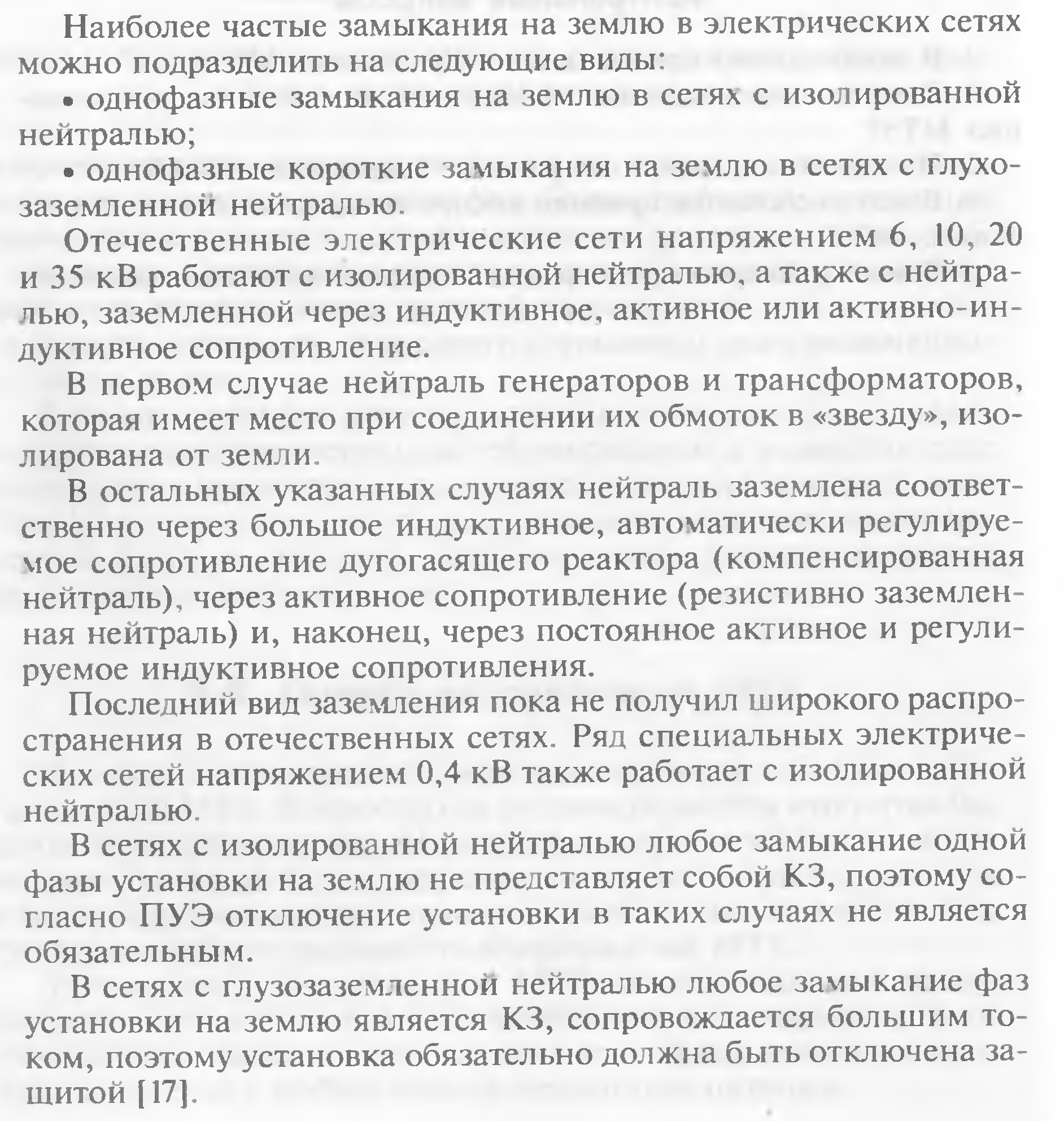 Защита от 1-фазных замыканий на землю в сетях с изолированной нейтралью.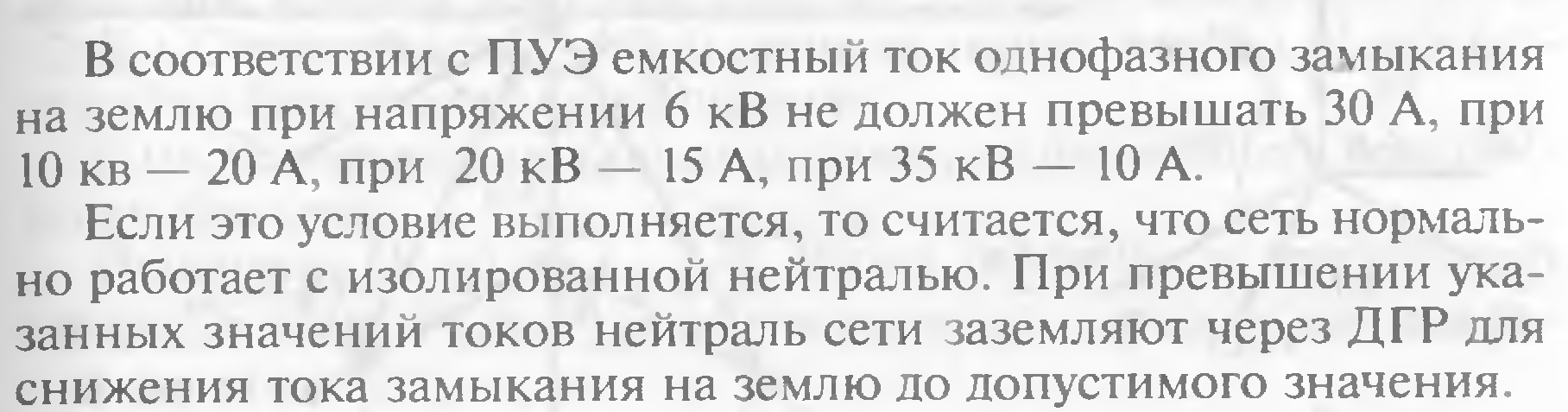 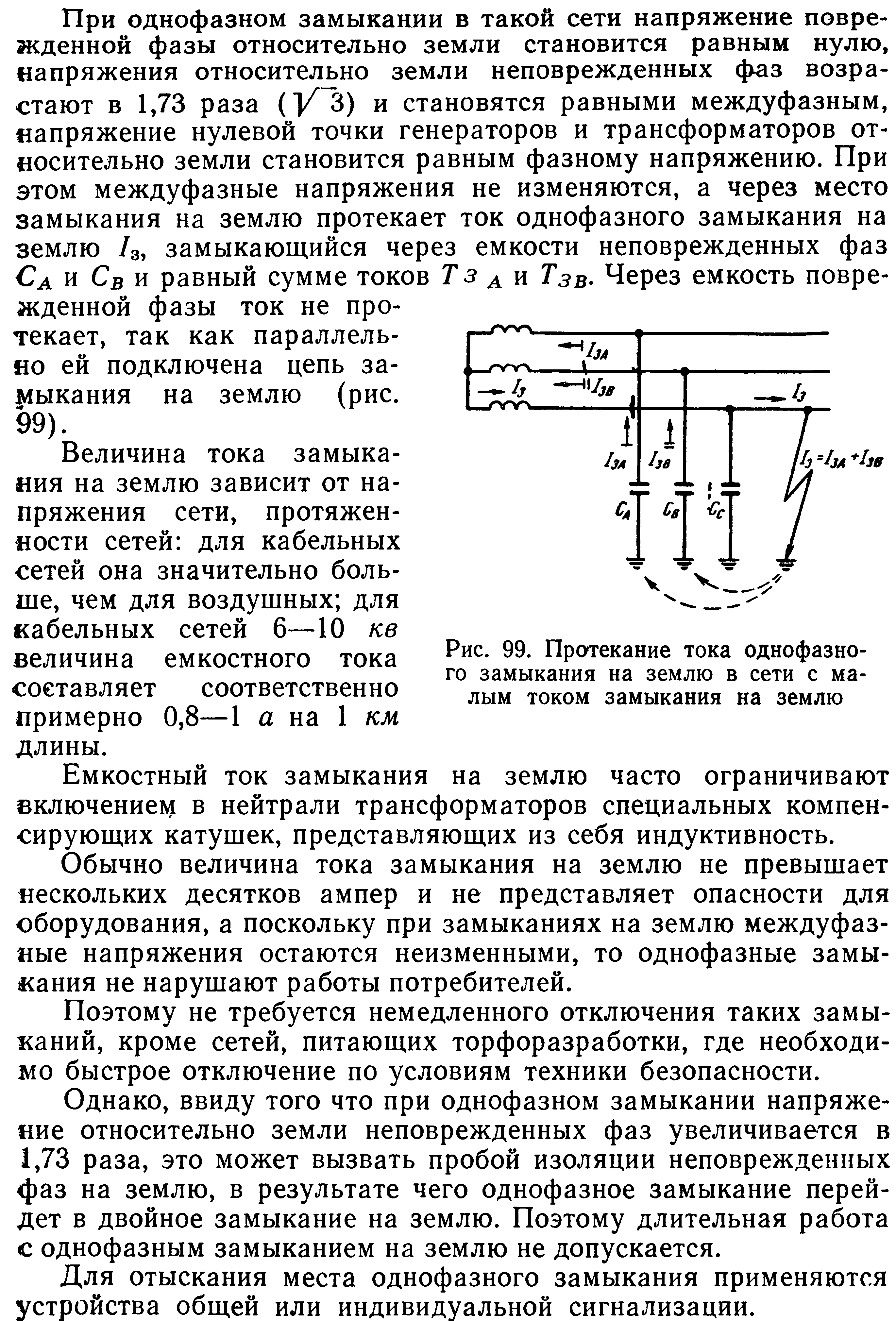 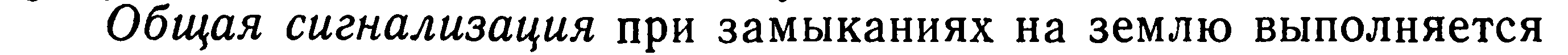 одним из способов, указанном на рисунке 100а: 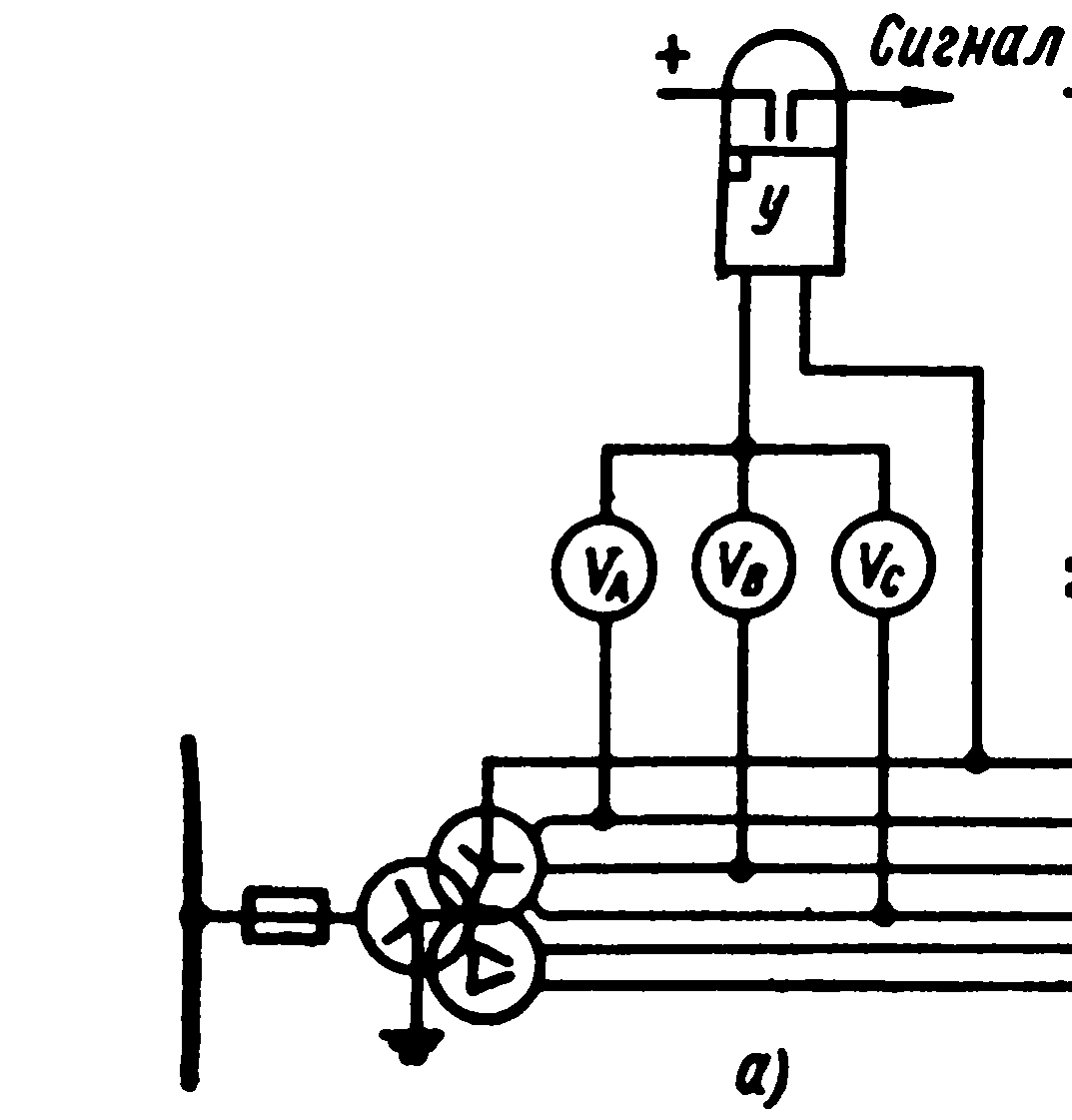 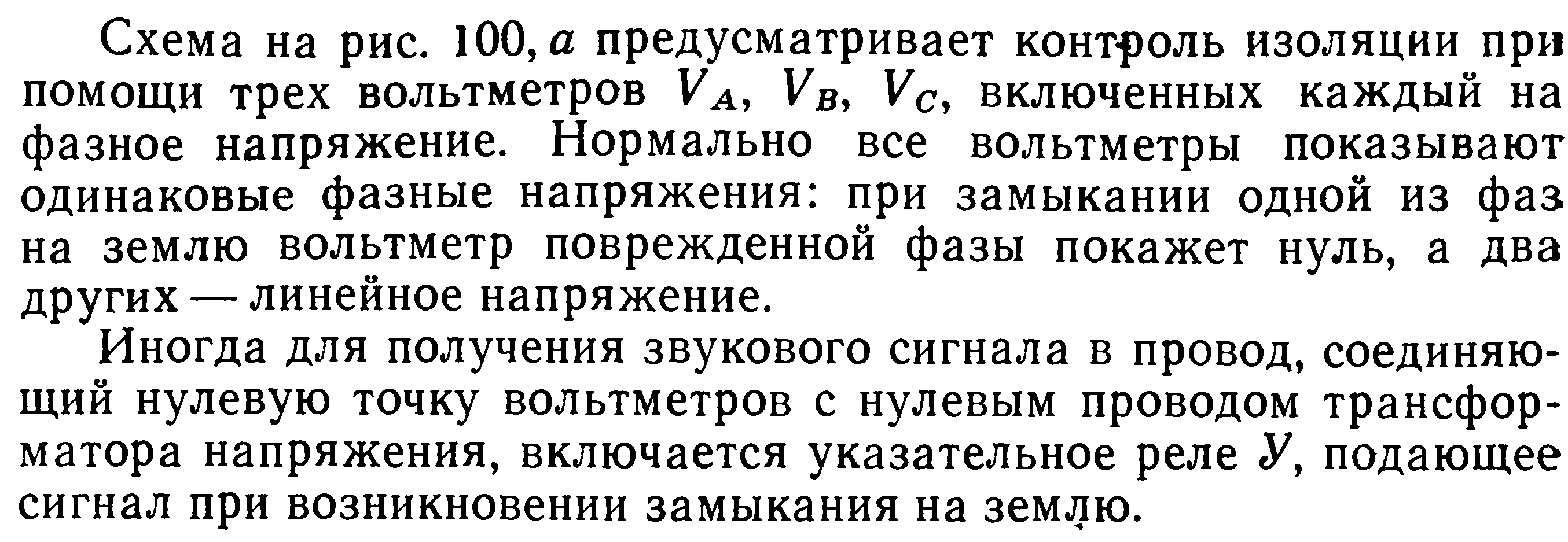 Защита от 1-фазных замыканий на землю в сетях с глухозаземленной  нейтралью.                                                               Сети 110 кВ и выше рабо-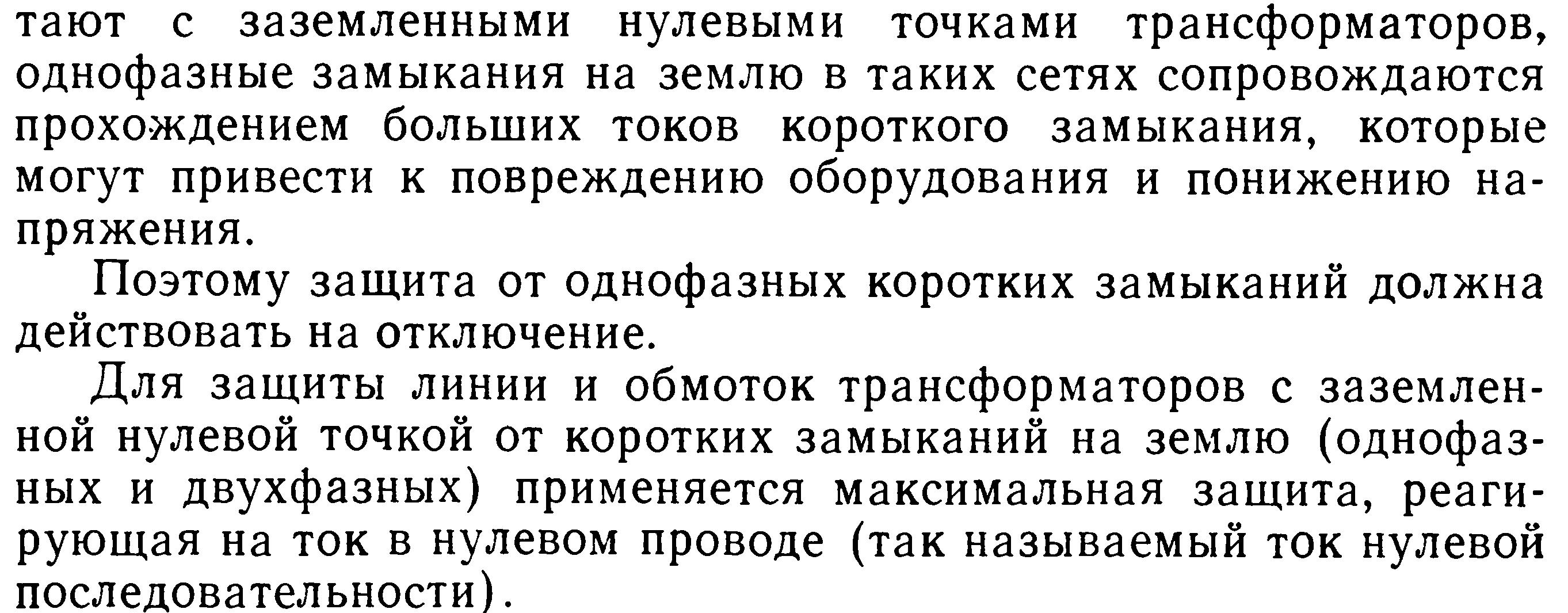 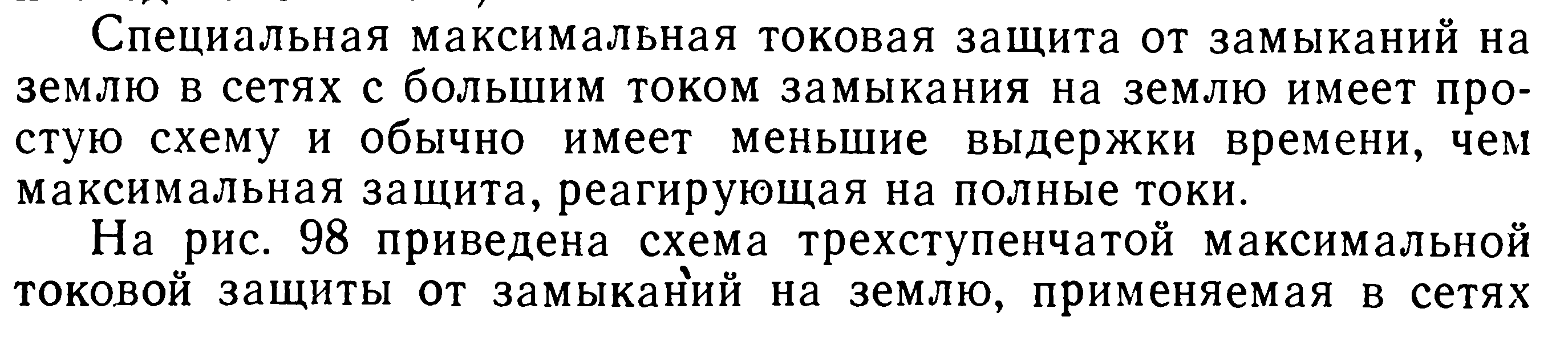 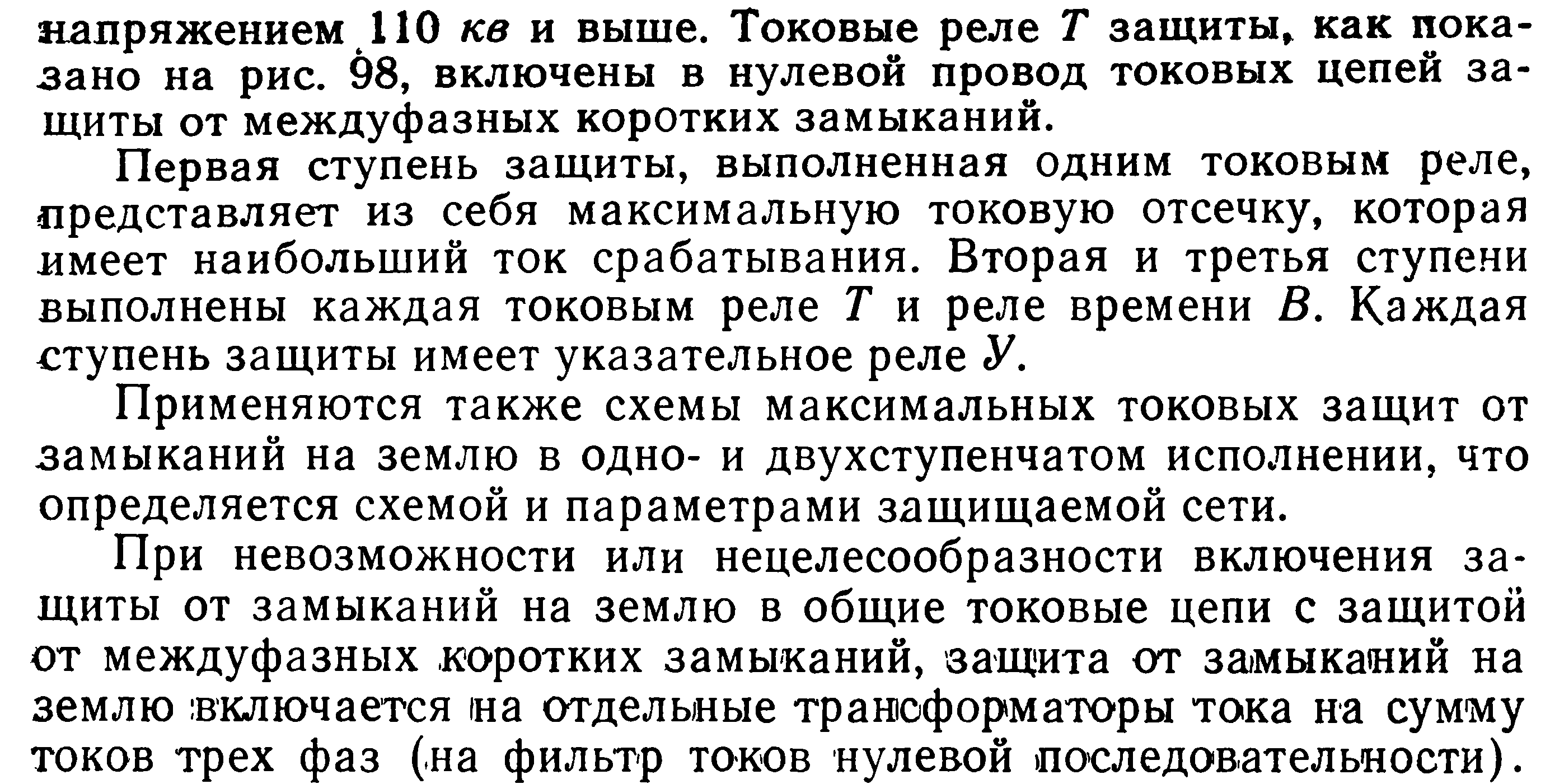 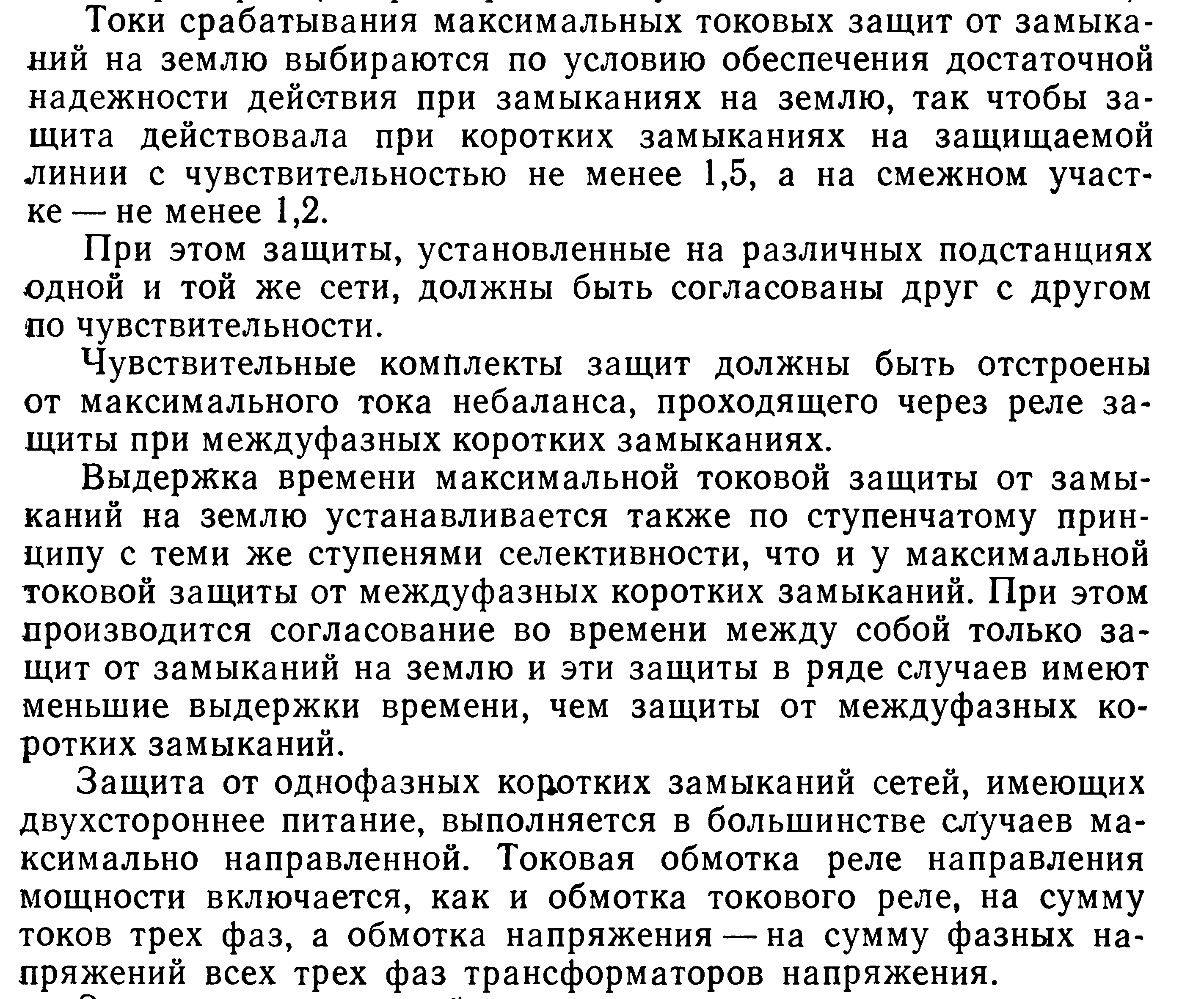 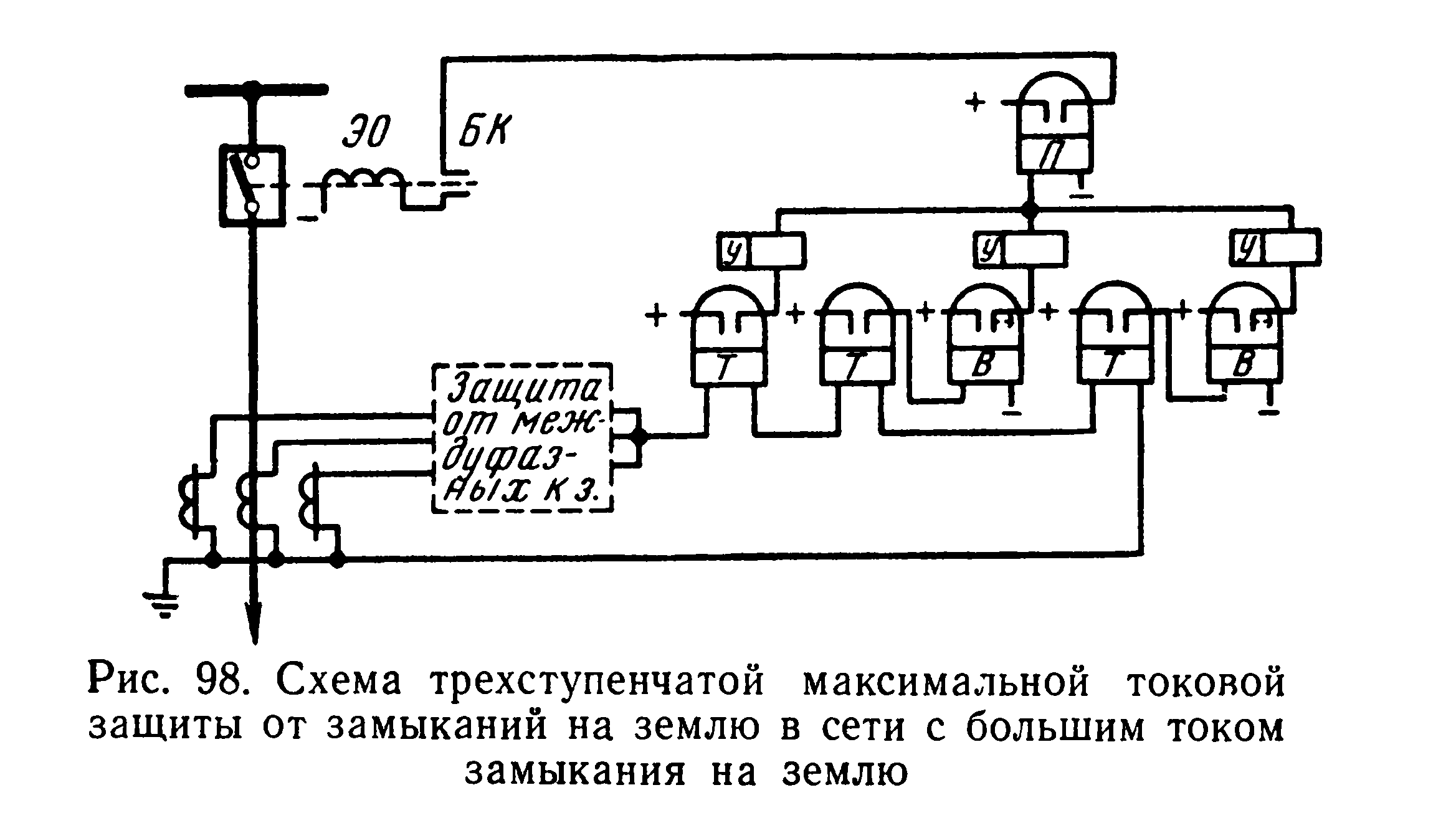 Задание: изучить материал и составить конспект.